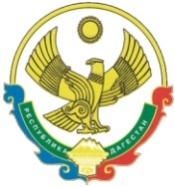 РЕСПУБЛИКА  ДАГЕСТАНСОБРАНИЕ   ДЕПУТАТОВГОРОДСКОГО ОКРУГА «ГОРОД КАСПИЙСК»368300, РД, г. Каспийск, ул. Орджоникидзе, 12, тел. 8 (246) 5-12-88, факс 8 (246) 5-12-88 сайт: kasp.info@yandex.ru.	16 ноября 2018 годаРЕШЕНИЕ № 17030-ой очередной сессии Собраниядепутатов городского округа «город Каспийск»шестого созываВ соответствии с Уставом городского округа «город Каспийск», а также ходатайства Министерства по физической культуре и спорту РД о присвоении почетного звания «Почетный гражданин города Каспийска» статс-секретарю, заместителю министра по физической культуре и спорту Гайдарбекову Гайдарбеку Абдулаевичу за активное сотрудничество с органами государственной власти,Собрание депутатов городского округа «город Каспийск»РЕШАЕТ:Присвоить звание «Почётный гражданин города Каспийска» Гайдарбекову Гайдарбеку Абулаевичу.Опубликовать настоящее Решение в газете «Трудовой Каспийск» и разместить его на официальном сайте Администрации городского округа «город Каспийск».Глава городского округа «город Каспийск»                                                                  М.С.АбдулаевПредседатель Собрания депутатов	городского округа «город Каспийск»                                 А.Д.Джаватов«О присвоении почетного звания «Почётный гражданин городаКаспийска» Гайдарбекову Г.А.»